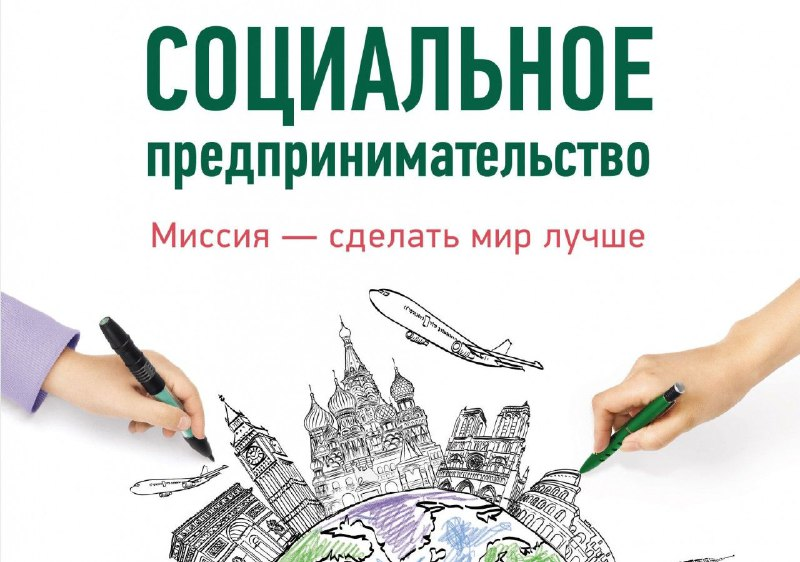 Предприниматель из Сорочинска выиграл грант на развитие бизнеса. Господдержку в размере 500 тысяч рублей получит наш земляк Александр Фёдоров - руководитель  ООО «Сельхозтехника». Предприятие было  создано в 2010 году. В 2021 оно получило статус социального. Этот статус говорит о том, что организация обеспечивает занятость работников из социально уязвимых категорий. И действительно,  около 90% сотрудников «Сельхозтехники» - это люди пенсионного возраста, двое из них имеют инвалидность, но они могут и хотят работать, приносить пользу семье и государству. Замечательно, что такая возможность у них есть!Средства гранта предприниматель планирует направить на газификацию производственных помещений. Это, по словам Александра Михайловича, позволит сохранить существующий коллектив и увеличить количество рабочих мест. #сорочинск #социальноепредприятие #предпринимательство #ZемлякиНашиСлавные